Módulo “CONSULTA Y UTILIZACION DE DOCUMENTOS”Reseña:	Es a través de este  módulo que se puede  buscar un documento, ver su ubicación y contenido. Se pueden ver documentos que pertenecen a su Institución o los documentos de otra Institución que han pasado por la mesa de entrada de su MinisterioINSTRUCCIONESAcceso al ModuloSe puede acceder de dos formas: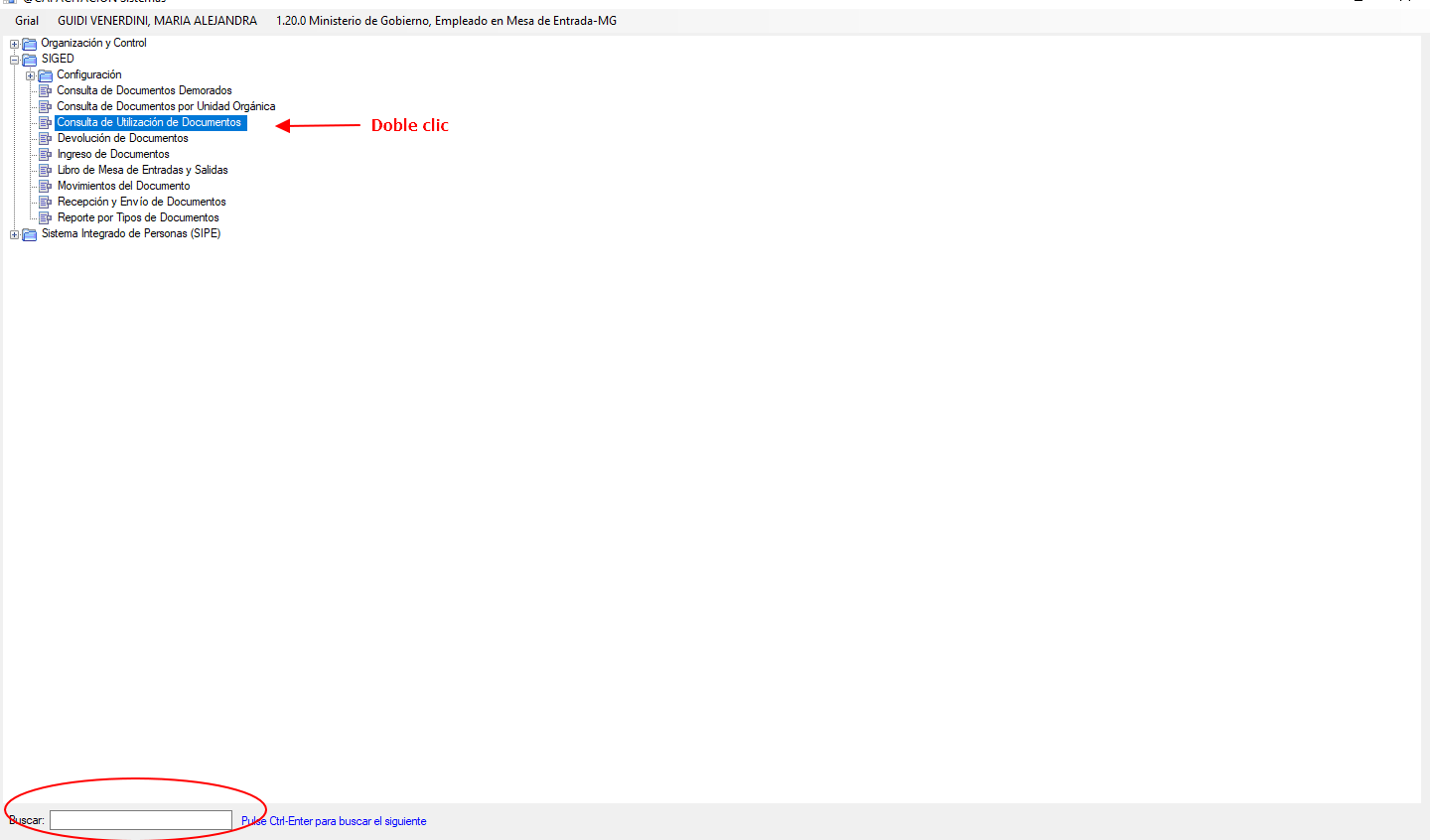 Por la pantalla del menú principal haciendo doble clic  en el Módulo Consulta de Utilización de DocumentosPor medio del buscador del sistema escribiendo el nombre o parte del mismo Tiene tres Pestañas: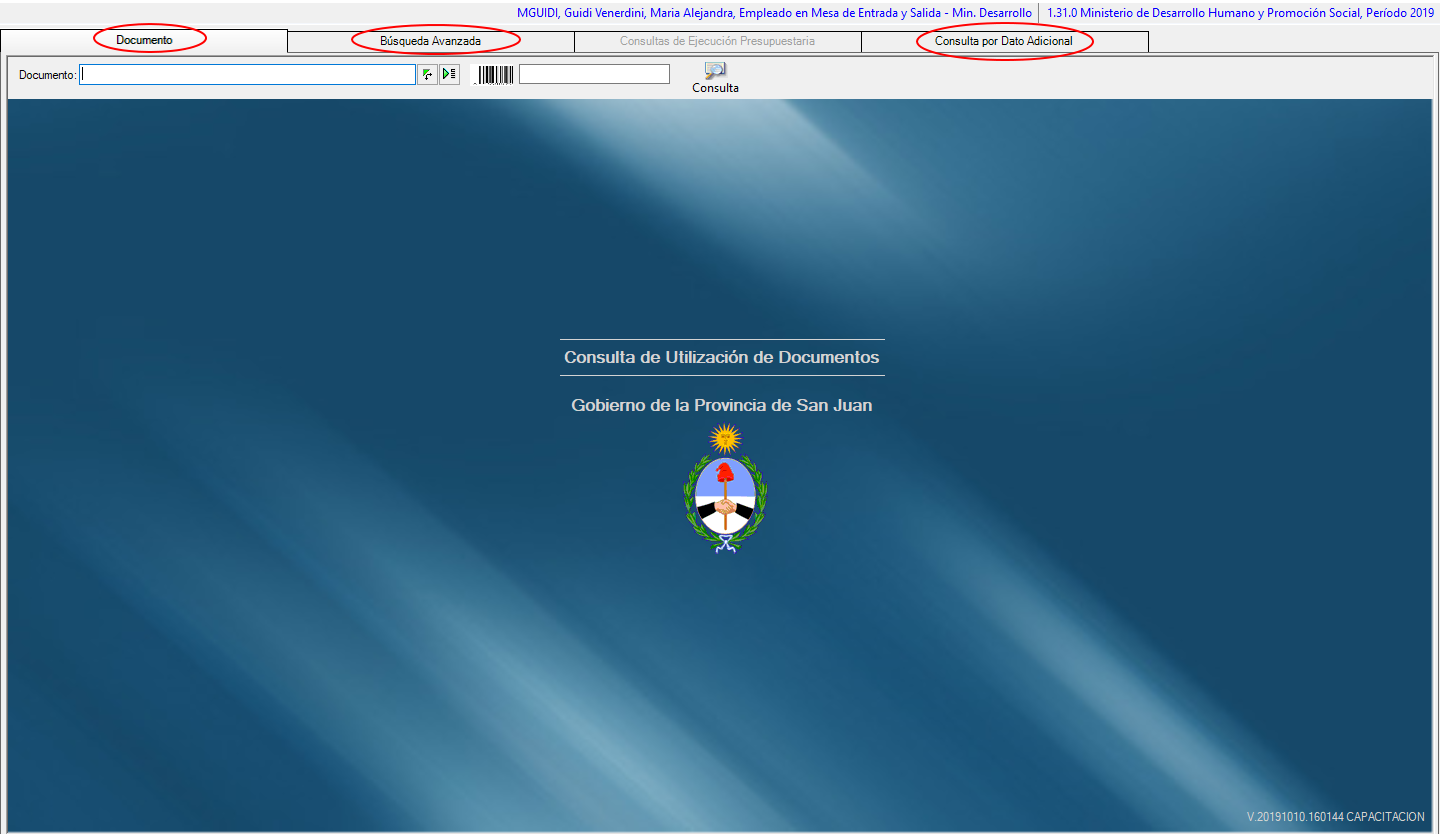  DocumentoPara buscar un documento 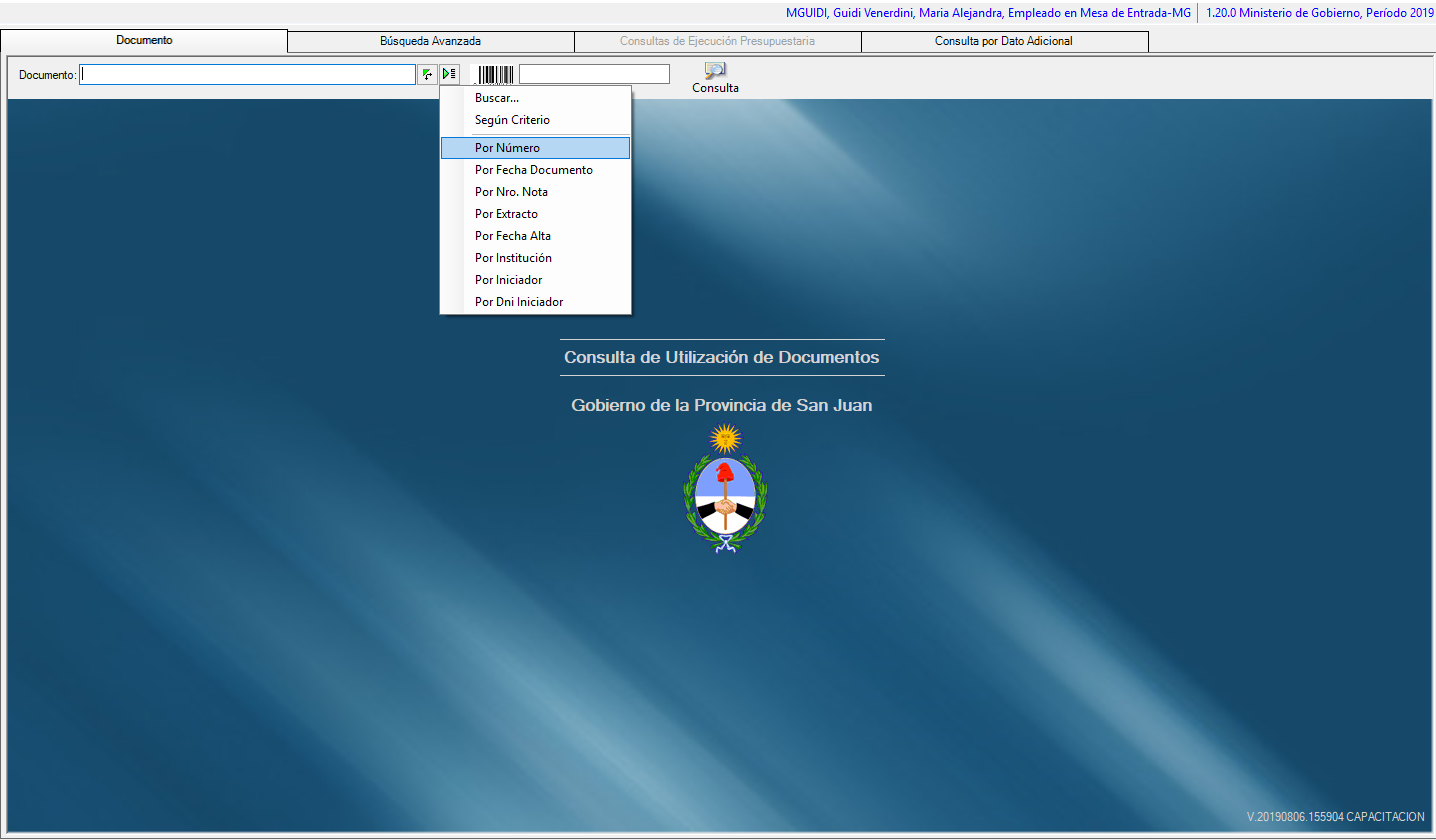 Seleccionar el criterio de búsqueda haciendo clic en el botón 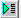 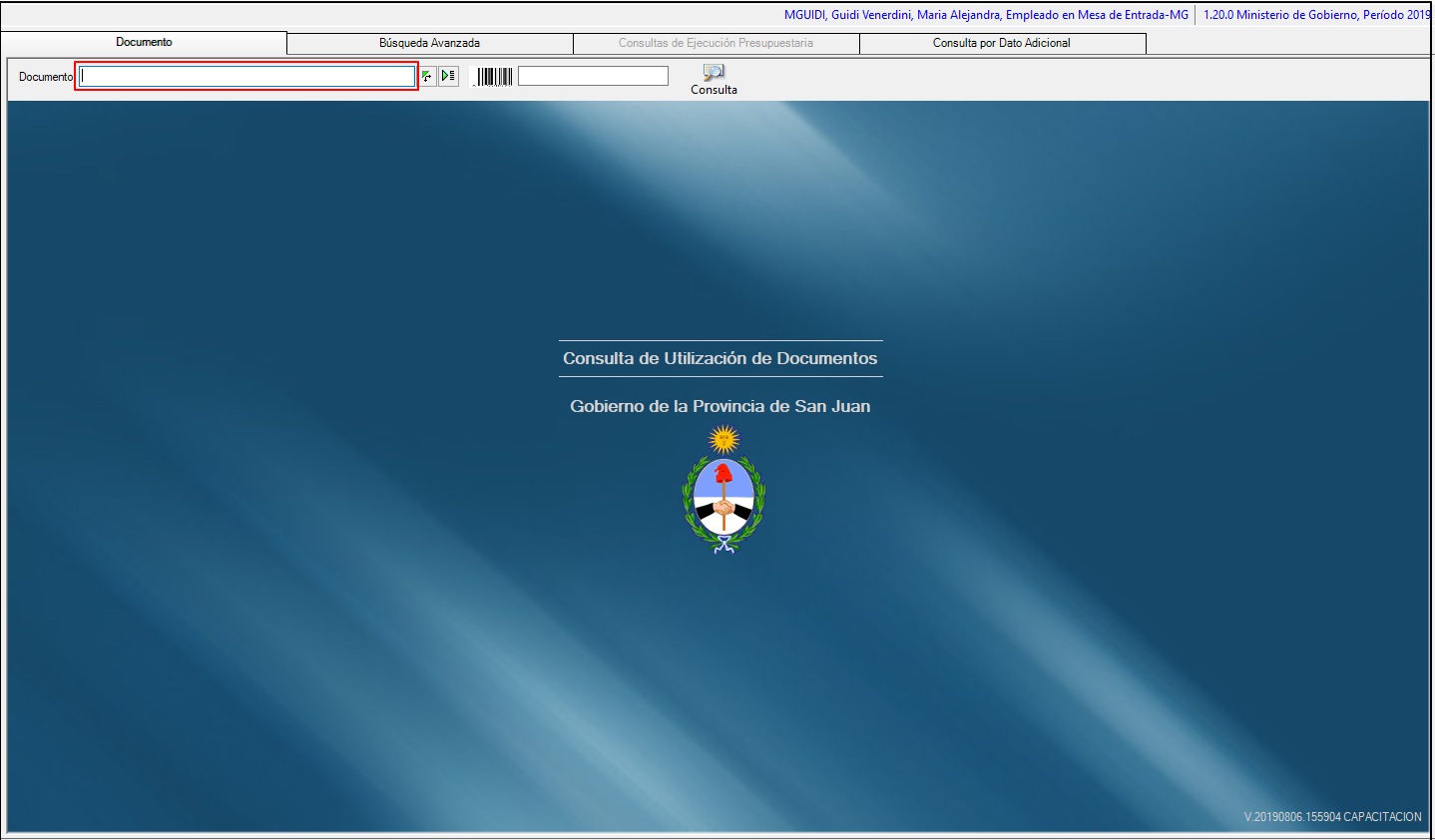 Escribir la información.Por ejemplo: Se buscan documentos con mascara 200 que comiencen con cuatro  cerosApretar la tecla enter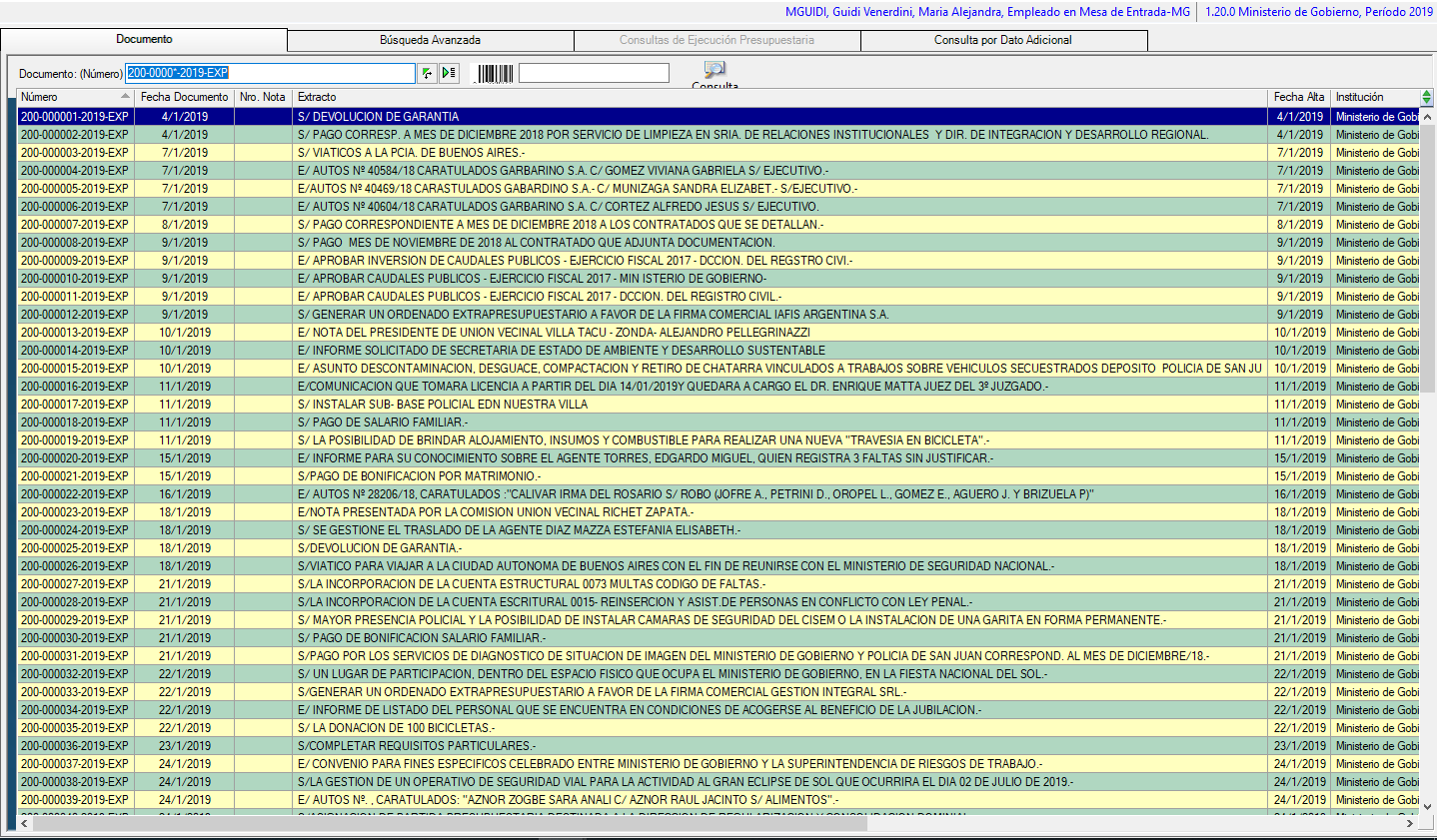 Seleccionar el documento con doble clic.El botón  permite seleccionar otro documento que cumpla con la información escrita.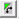 Hacer clic en el botón ConsultaNota: cuando se ingresa la información para buscar el documento se pueden utilizar hasta dos asteriscos (*) que funcionan como comodines.Por ejemplo si el criterio de búsqueda es por nro de documento (nro de expediente)Si se escribe la siguiente información:405-000350*El  sistema va a mostrar todos los expedientes números 350 de todos los años que encuentre.En la búsqueda por nro de documento tener en cuenta el formato de los números de documentoS que le da el sistema SIGED:Ejemplo:405-000350-2018-EXPMascara    6 dígitos    Año      TipoLa máscara: son 3 o 4 dígitos que hacen referencia a la ReparticiónEn el nro del documento el sistema completa los 6 lugares con cerosEl año El tipo de documento puede ser:-EXP para expedientes-OFI para oficios-OC para órdenes de compra- EXT: para expedientes externos, etcAL hacer clic en el botón Consulta se abre una ventana con solapas:DocumentosEn esta solapa se puede ver el Iniciador, Extracto, Estado, Fecha, y Ubicación La información  no es editable.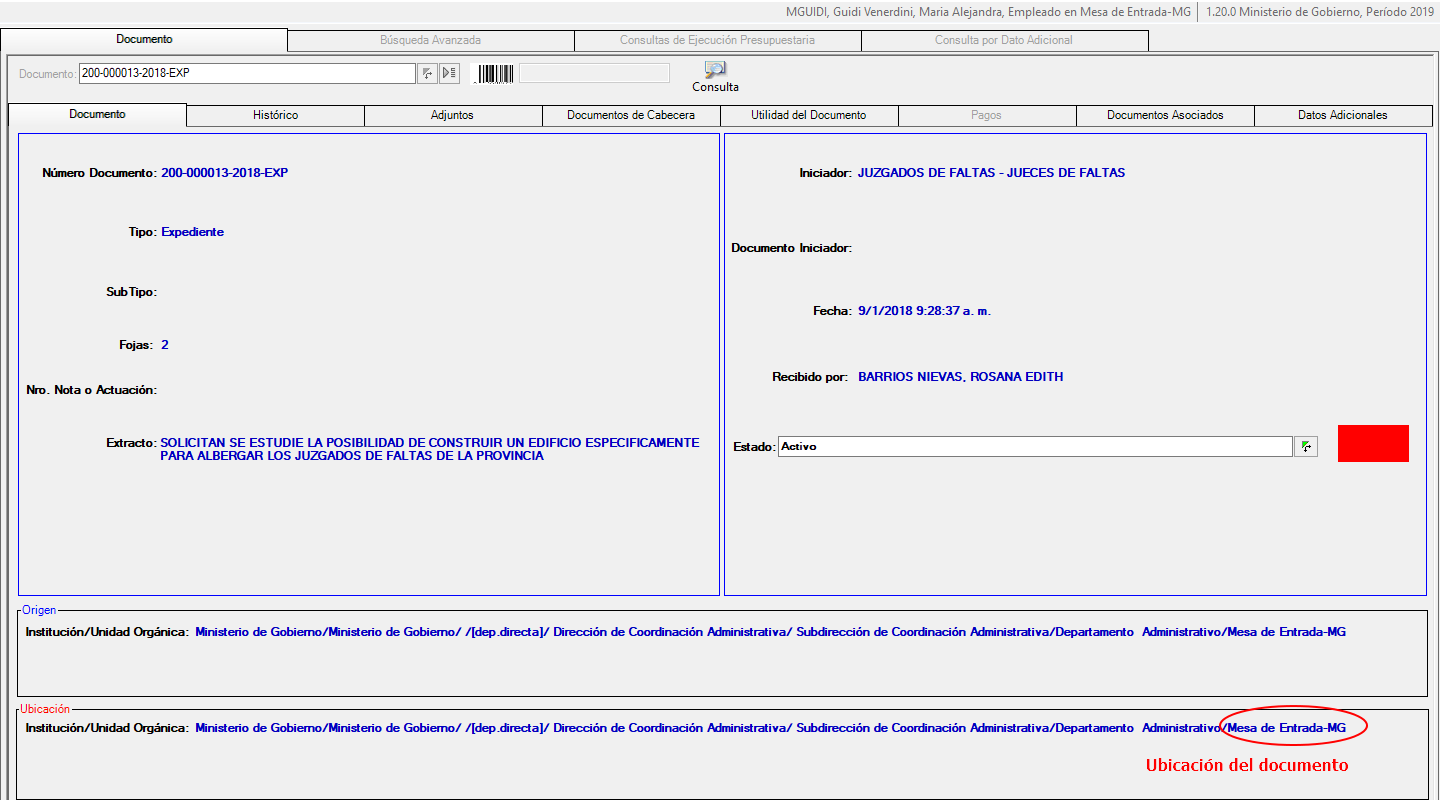 Histórico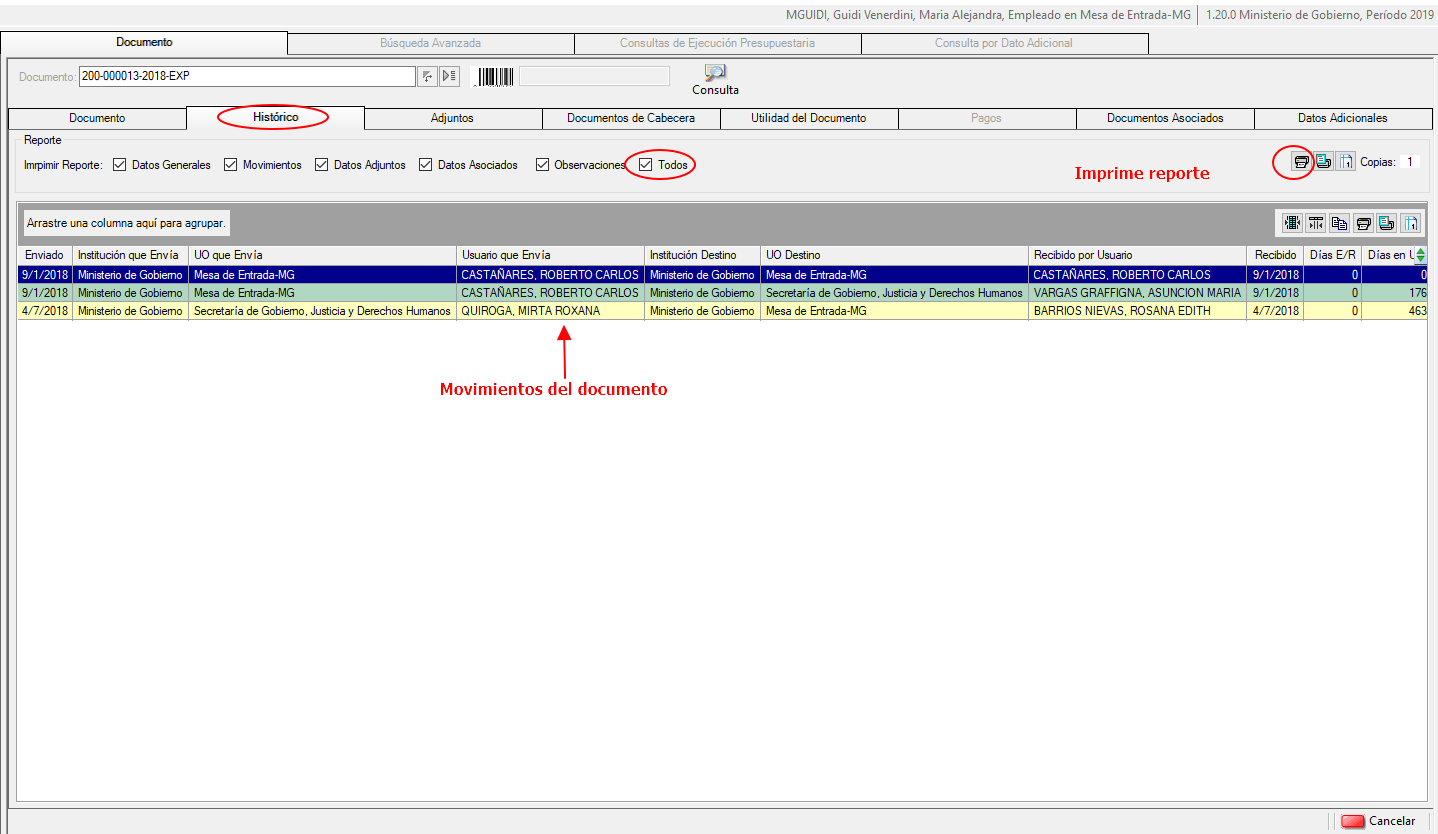 Esta solapa muestra los pases que tiene el documento (la hoja de ruta) En cada renglón  aparece fecha de envío, que Institución, Unidad Orgánica y Usuario envía y que Institución, Unidad Orgánica y Usuario recibe, fecha de recibido, días E/R (días de envío y recepción), días en U/O (días en la unidad orgánica) Se pueden imprimir  Reportes:-Se selecciona que datos desea que aparezcan en el reporte, seleccionando la casilla .(Haciendo clic en  Todo, se tildan  todos los check box )-Luego se hace clic en la impresora 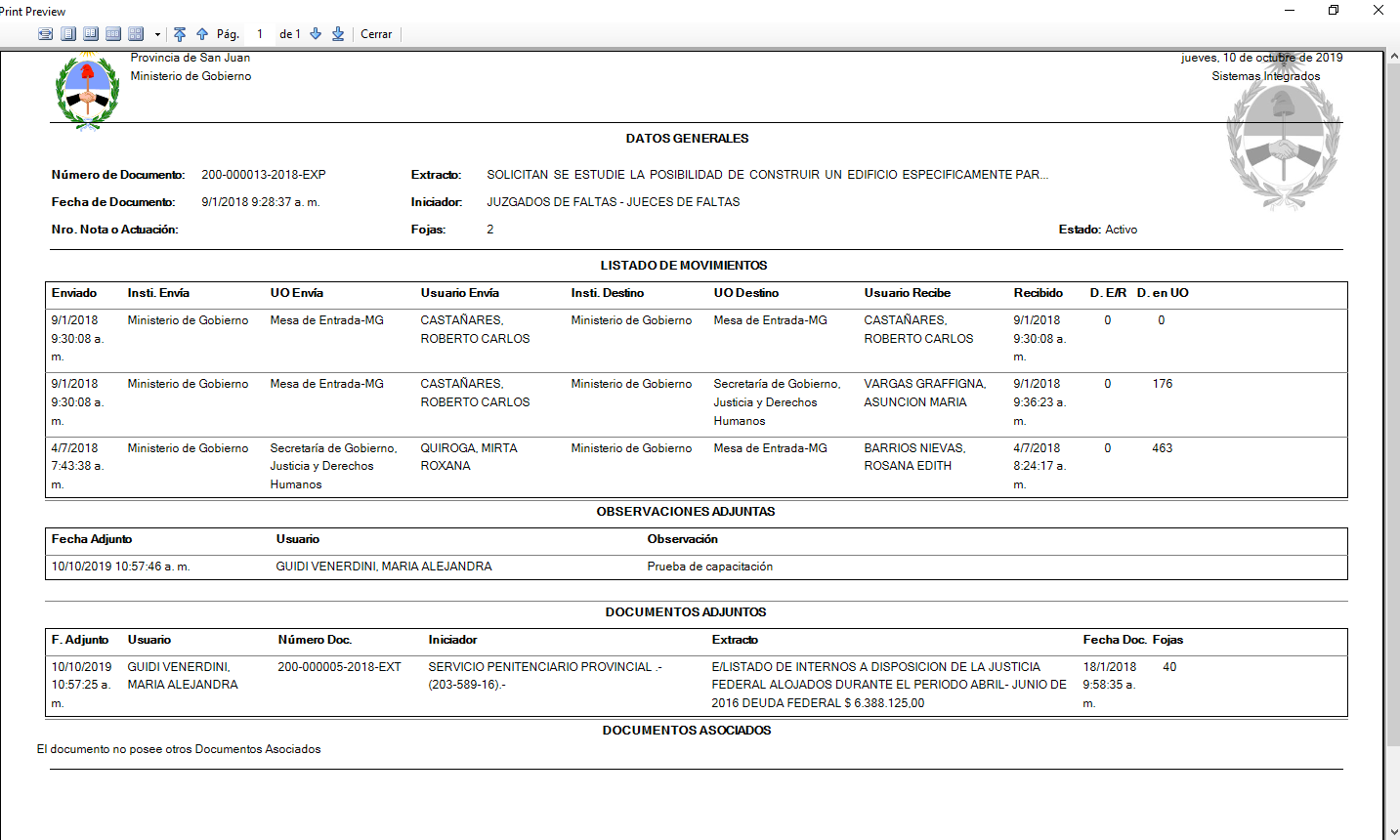 ReporteAdjuntos 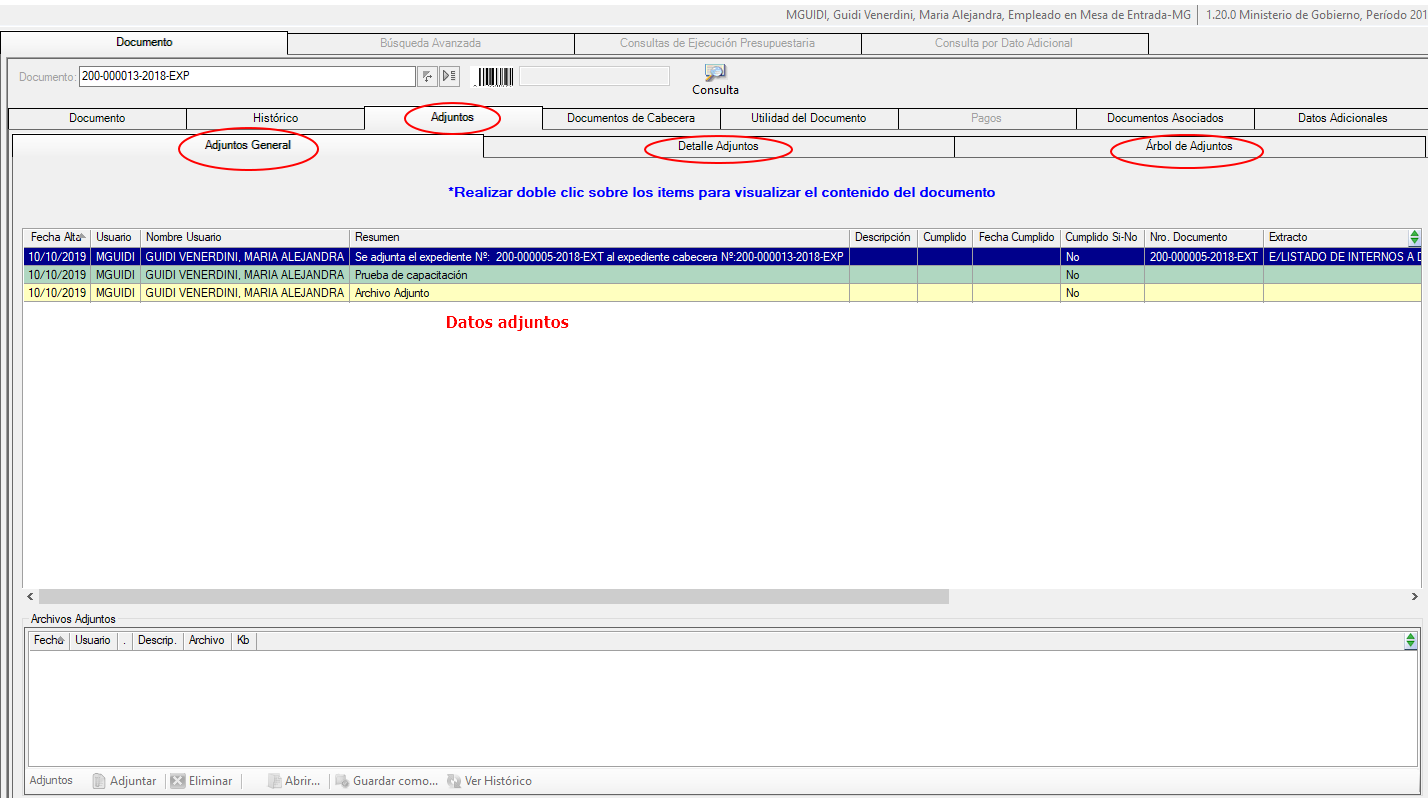 Esta Solapa tiene tres Sub Solapas:Adjunto General: muestra cada adjunto en un renglón (la información que se puede adjuntar es: Documento, -Archivo y -Observación)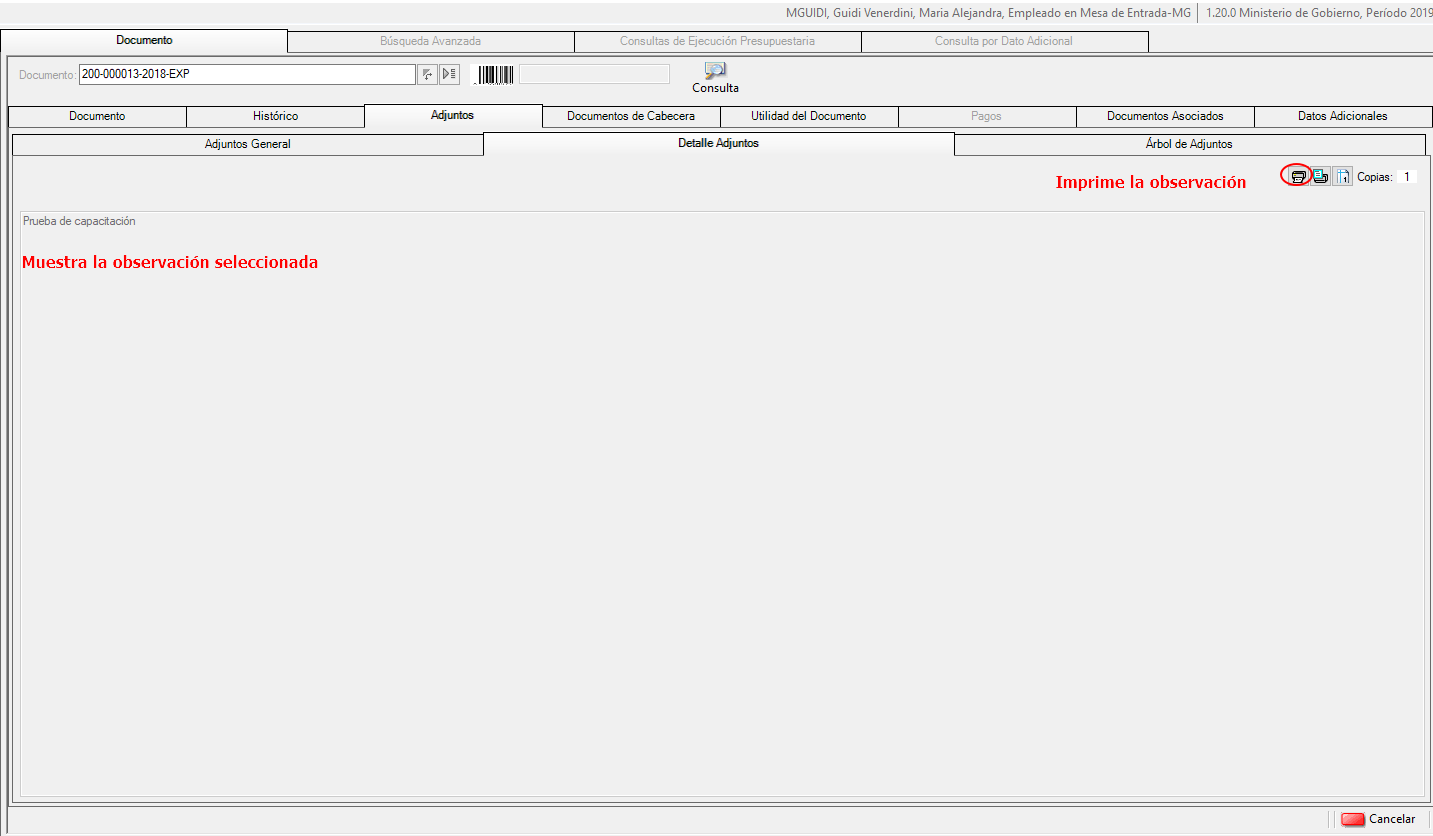 Detalle de AdjuntoSeleccionando con doble clic la observación,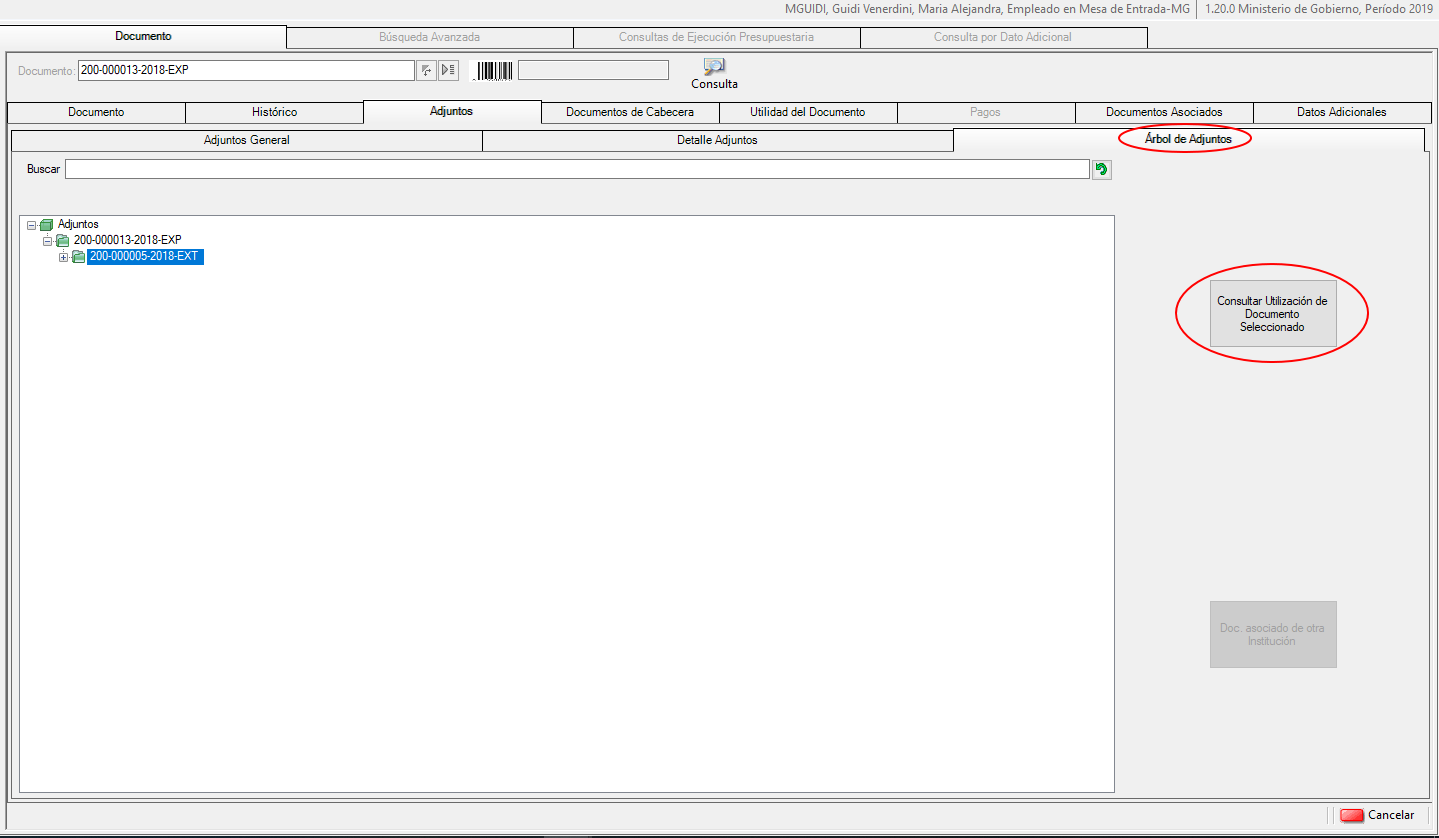 Árbol de AdjuntoMuestra los adjuntos en forma de árbol.Se puede consultar el documento adjunto haciendo clic en el botón Consulta Utilización de Documento SeleccionadoDocumentos de Cabecera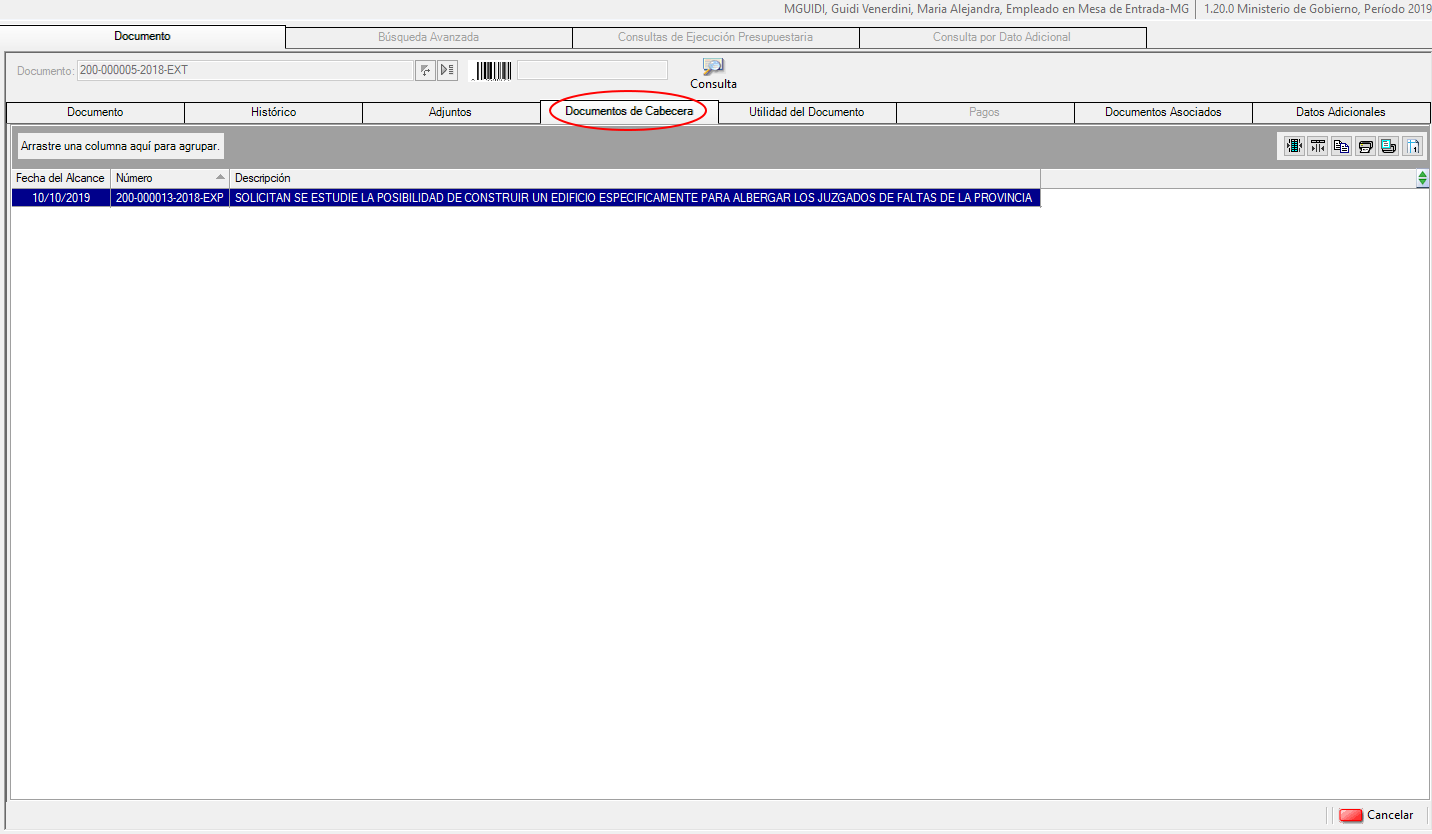 Esta solapa muestra el documento padre o madre de un documento que esta adjuntado (hijo)Utilidad del documento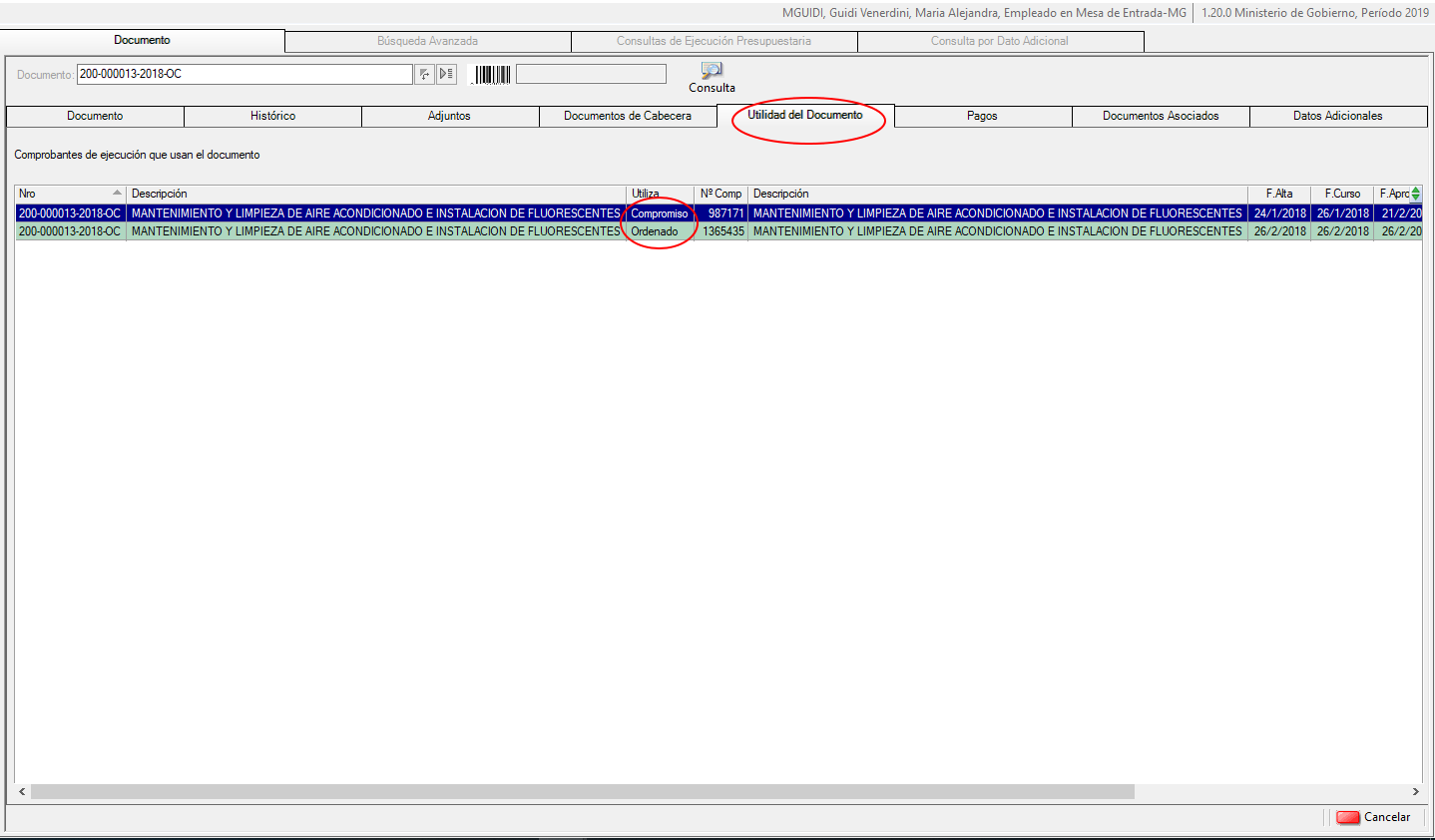 En la pestaña Utilidad del Documento, muestra los Compromisos y Ordenados asociados al documento.Pagos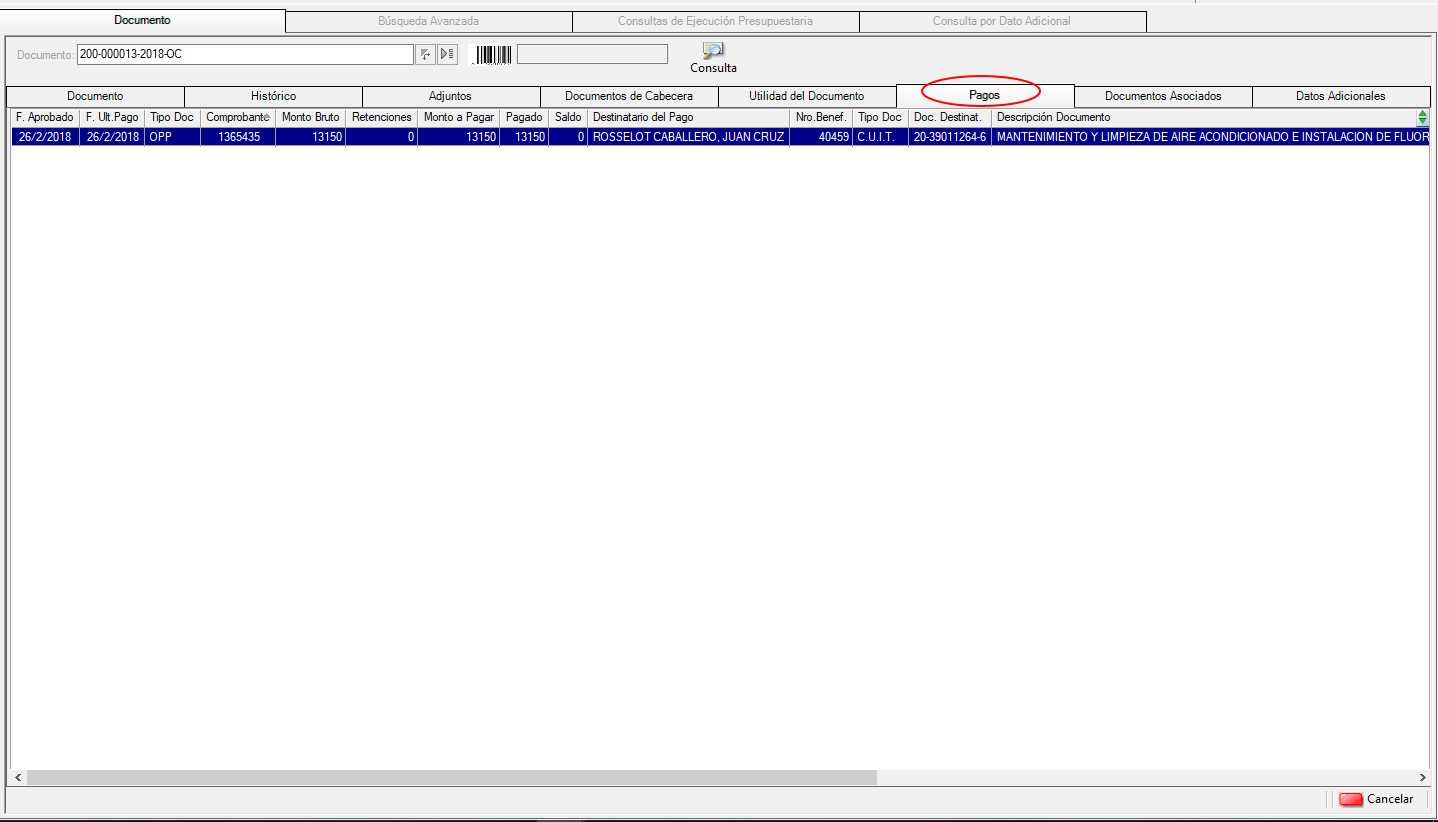 Muestra los Pagos asociados al documentoDocumentos Asociados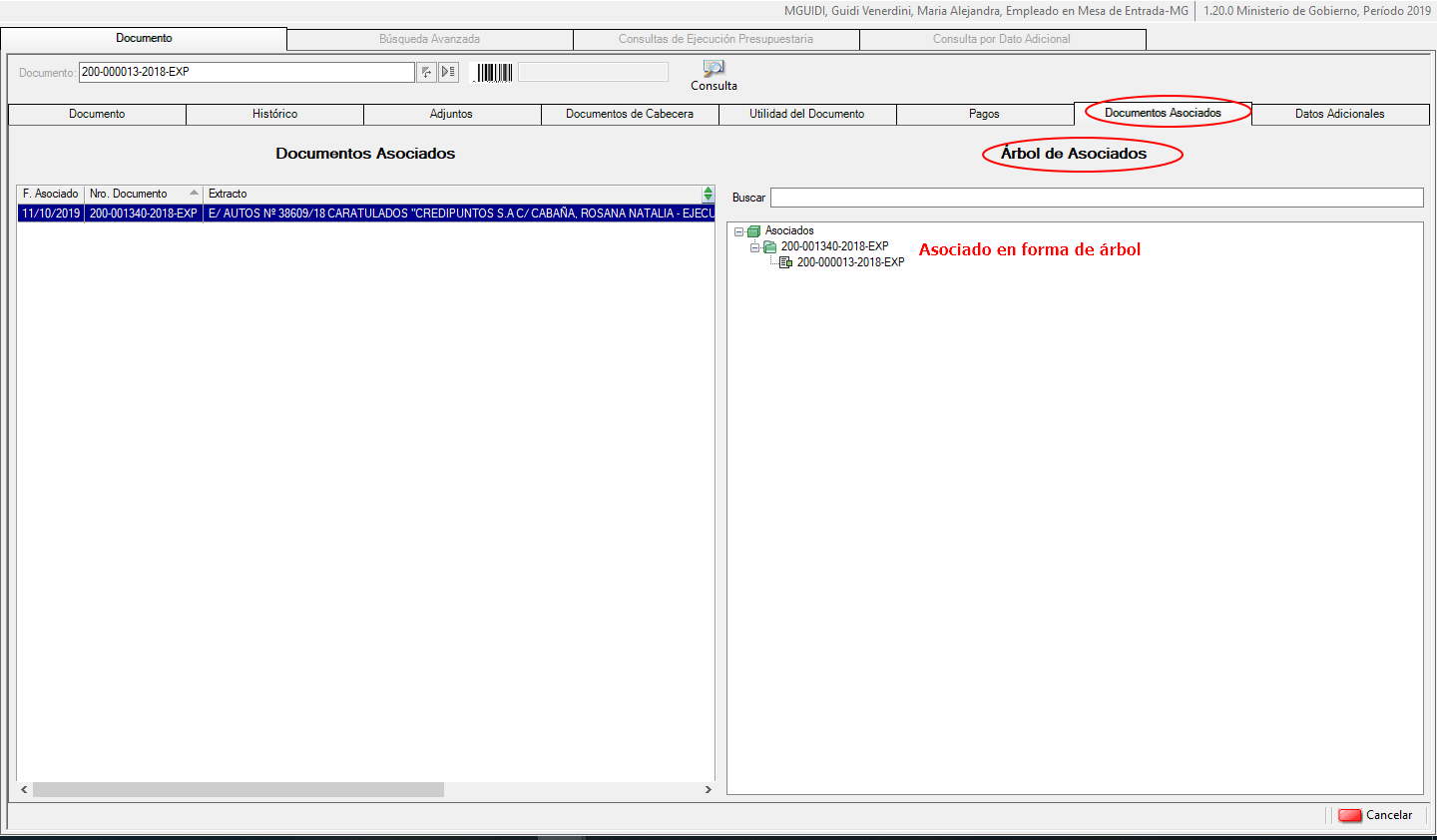 Muestra los Documentos  Asociados al documento consultado.Datos Adicionales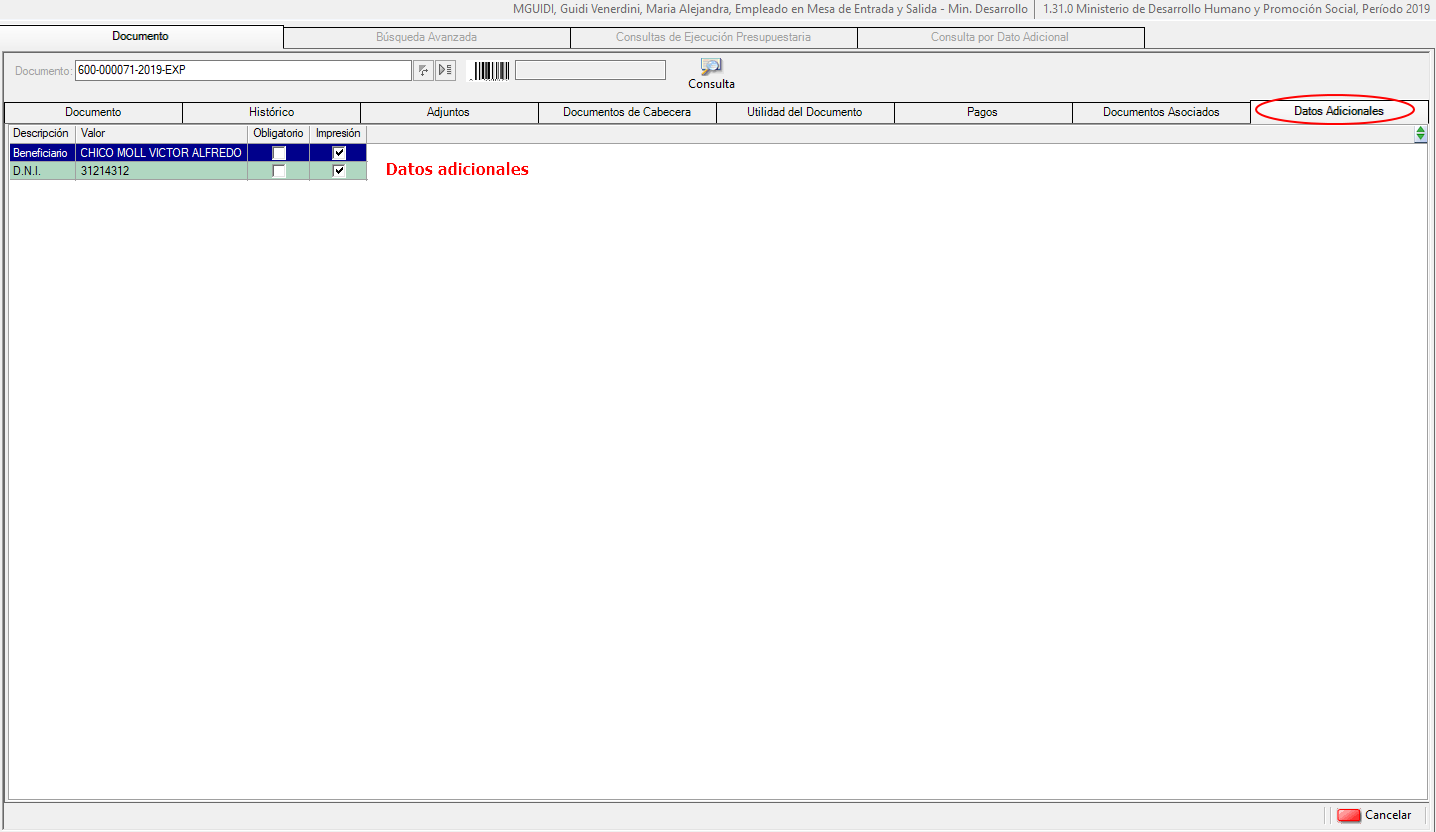 Esta pestaña se habilita solo para las instituciones que tengan documentos con Datos AdicionalesMuestra los Datos Adicionales ingresados en el módulo Ingreso de Documentos   Búsqueda AvanzadaEsta pestaña permite consultar documentos utilizando distintos filtros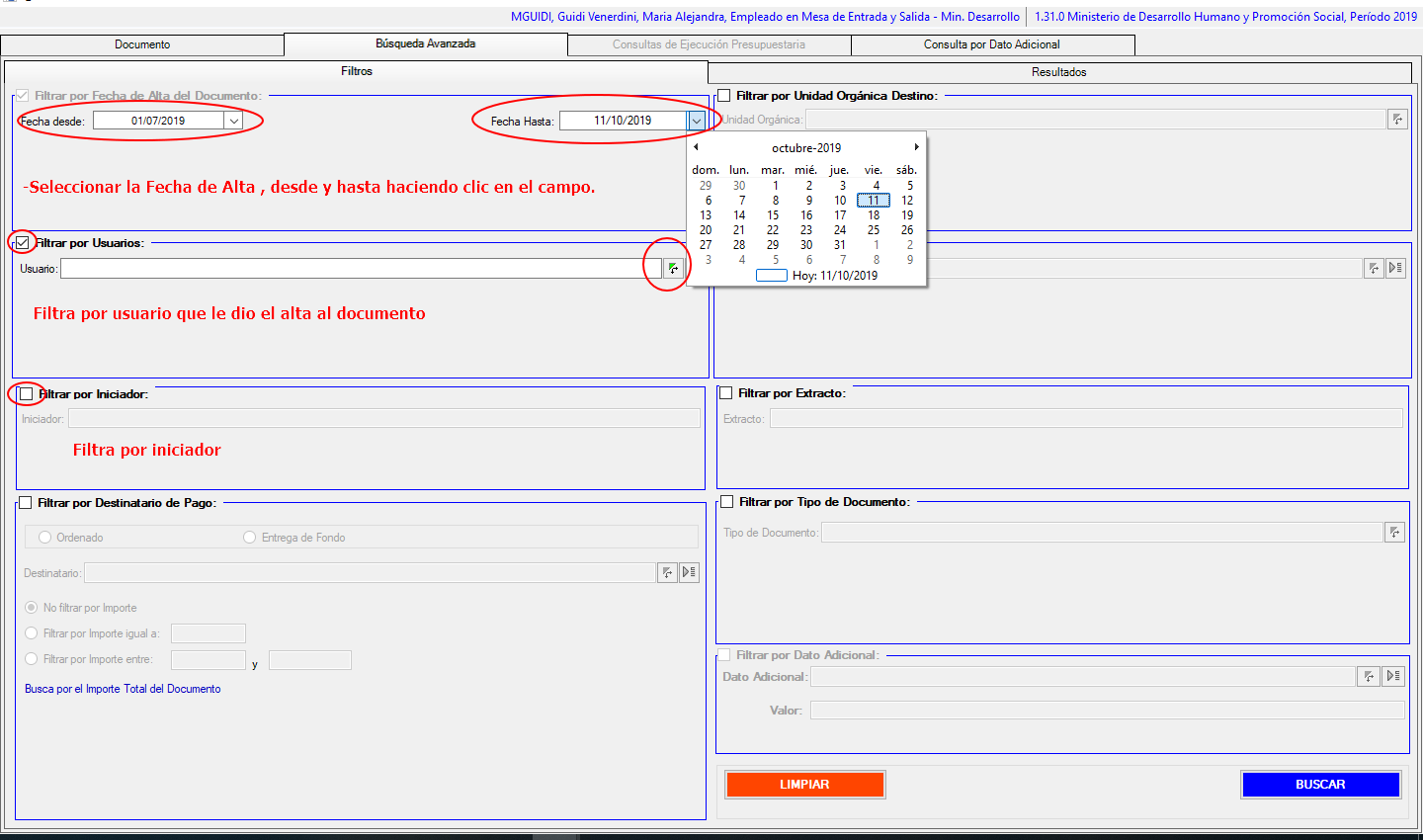 Seleccione la fecha de alta. (desde y hasta) de los documentos que quiere consultar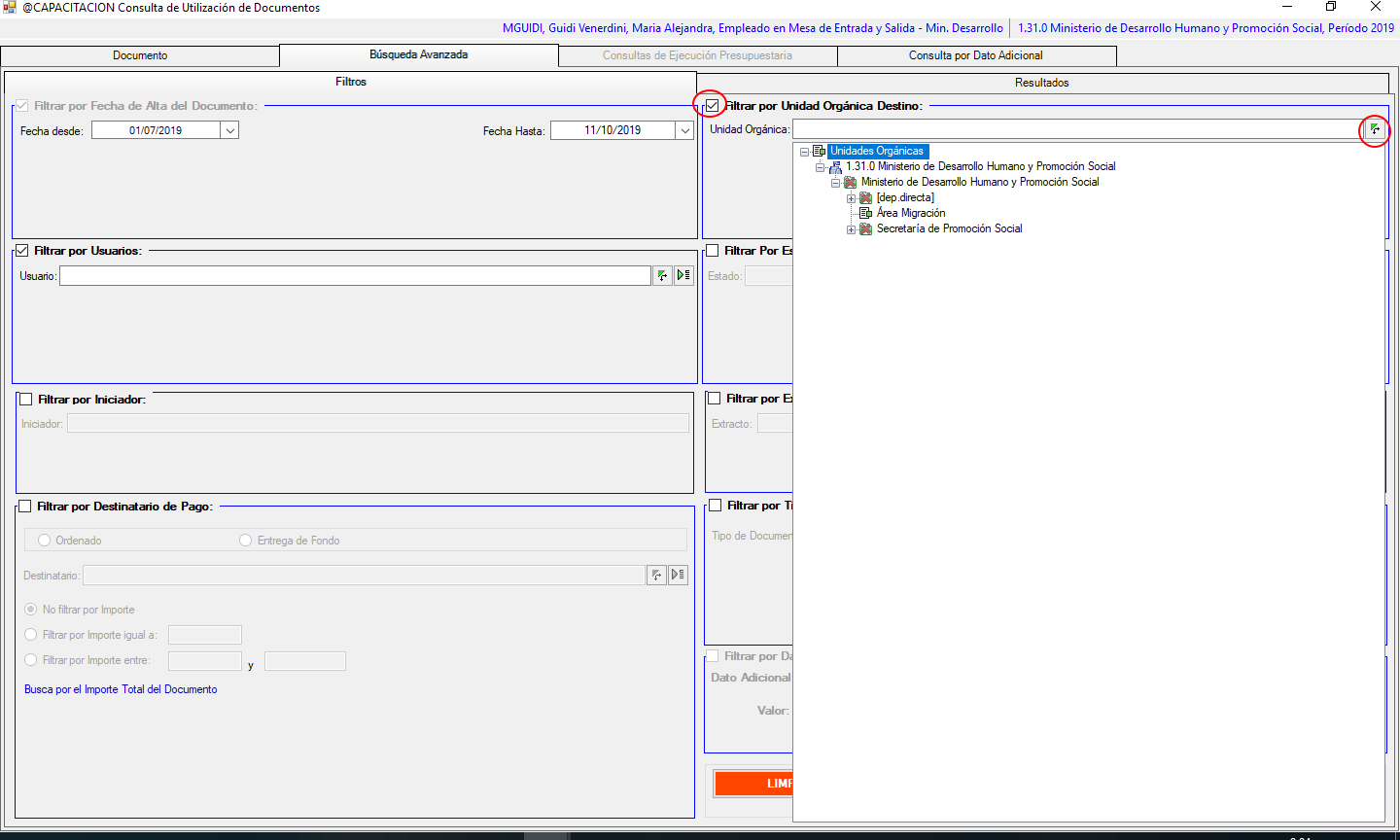 Filtra los documentos que están a recibir o en oficina de la Unidad Orgánica(Oficina) seleccionada.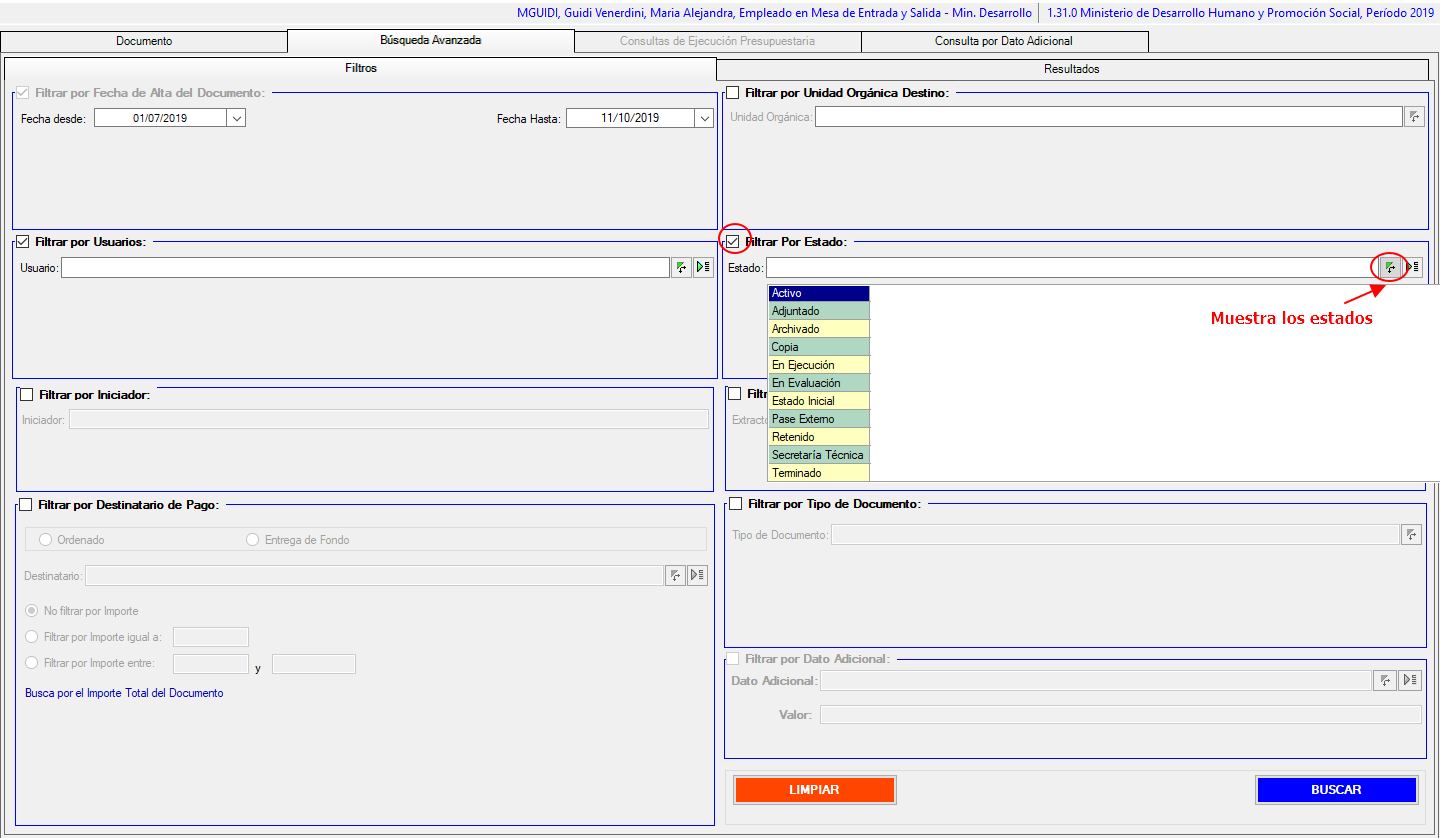 Filtra por Estado del documento.Los estados del documento pueden ser: Activo: Documento que esta en usoTerminado: Documento que ha finalizado su trámite.Archivado: Documento que deja de ser activo y debe ser guardado (desaparece de la bandeja documentos en oficina)Pase Externo: Documento que se ha enviado a una repartición que no tiene SIGED (desaparece de la bandeja documentos en oficina)Terminado: Documento que termino su trámite, pero esta pendiente de ser archivado.Retenido: documento que se encuentra en la oficina, es espera que se cumpla algún trámiteFiltro por Extracto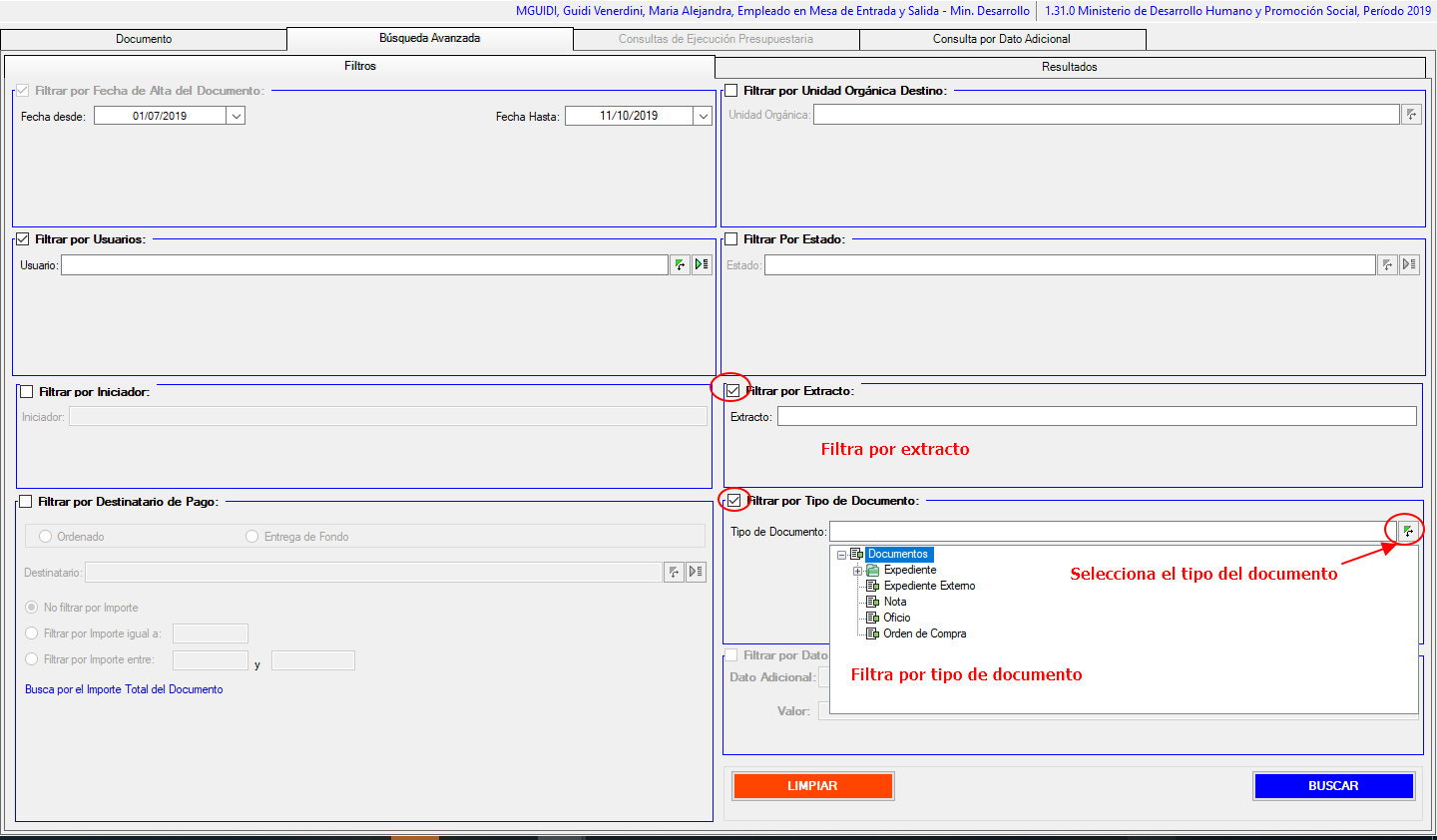 Filtro por tipo de documento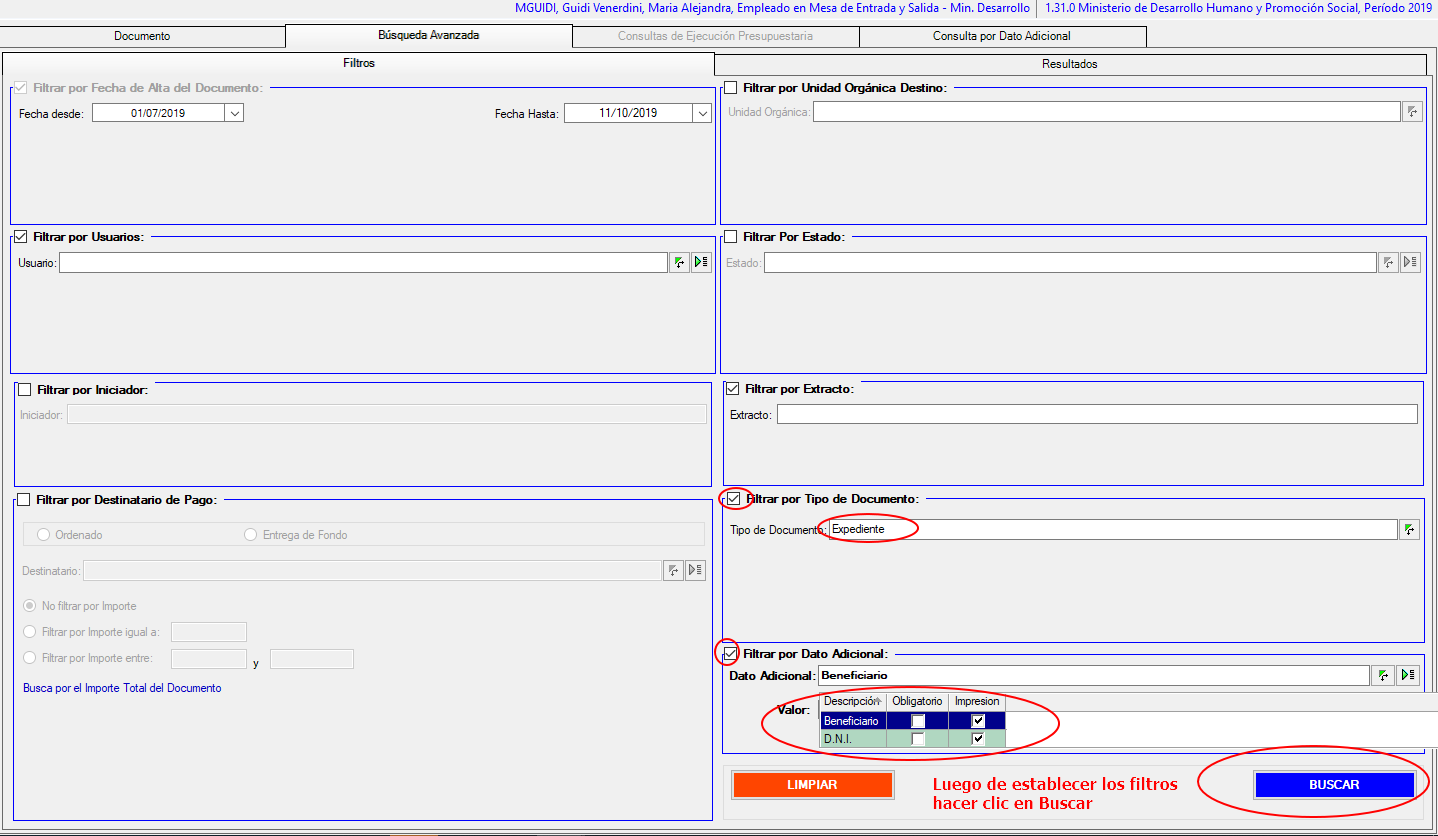 En el caso que el  Tipo de Documento tenga  configurado Datos Adicionales, Se podrá filtrar por alguno de ellosUna vez que se hayan establecido los filtros, hacer clic en Buscar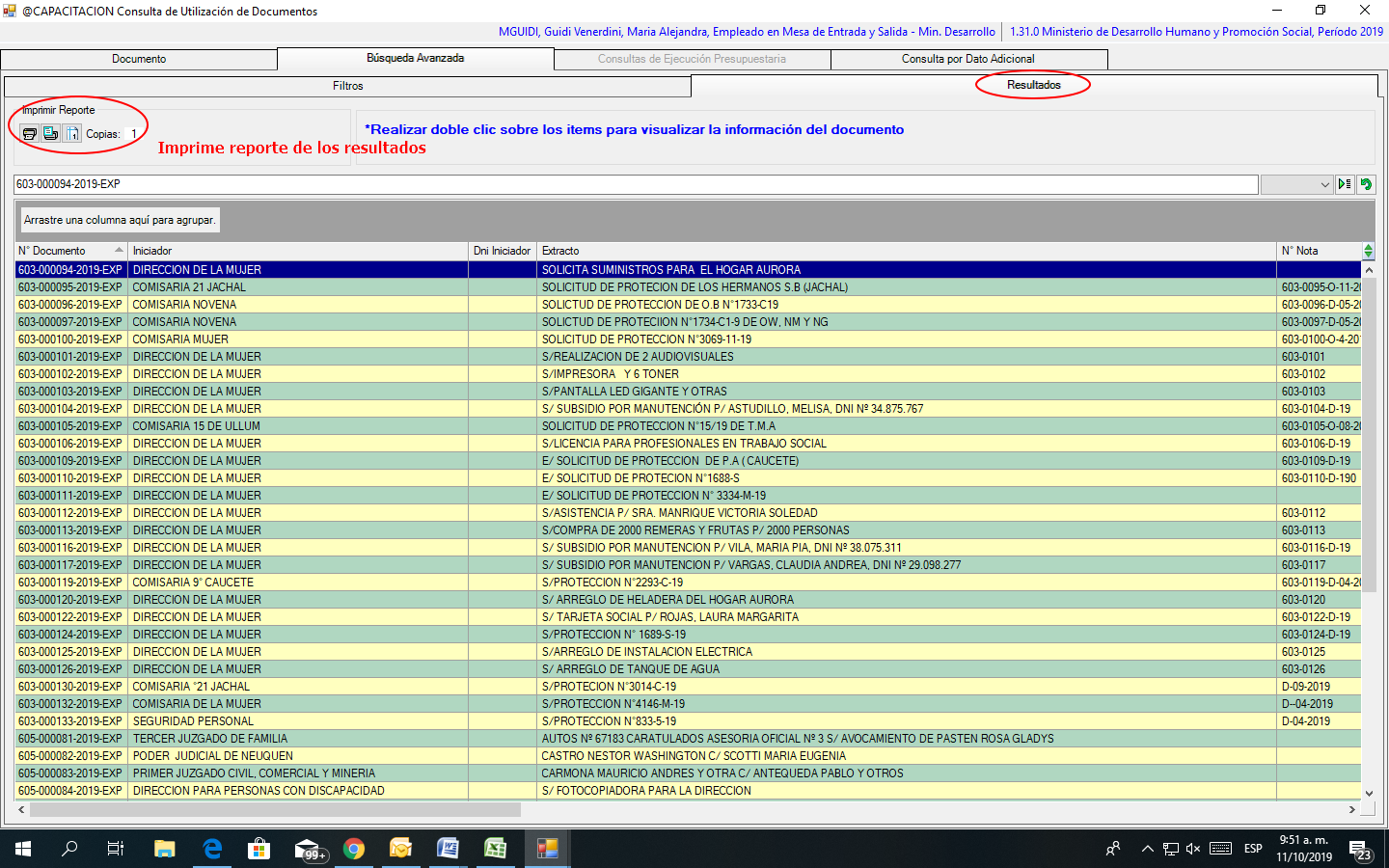 Para realizar una nueva búsqueda, Hacer clic en Filtro .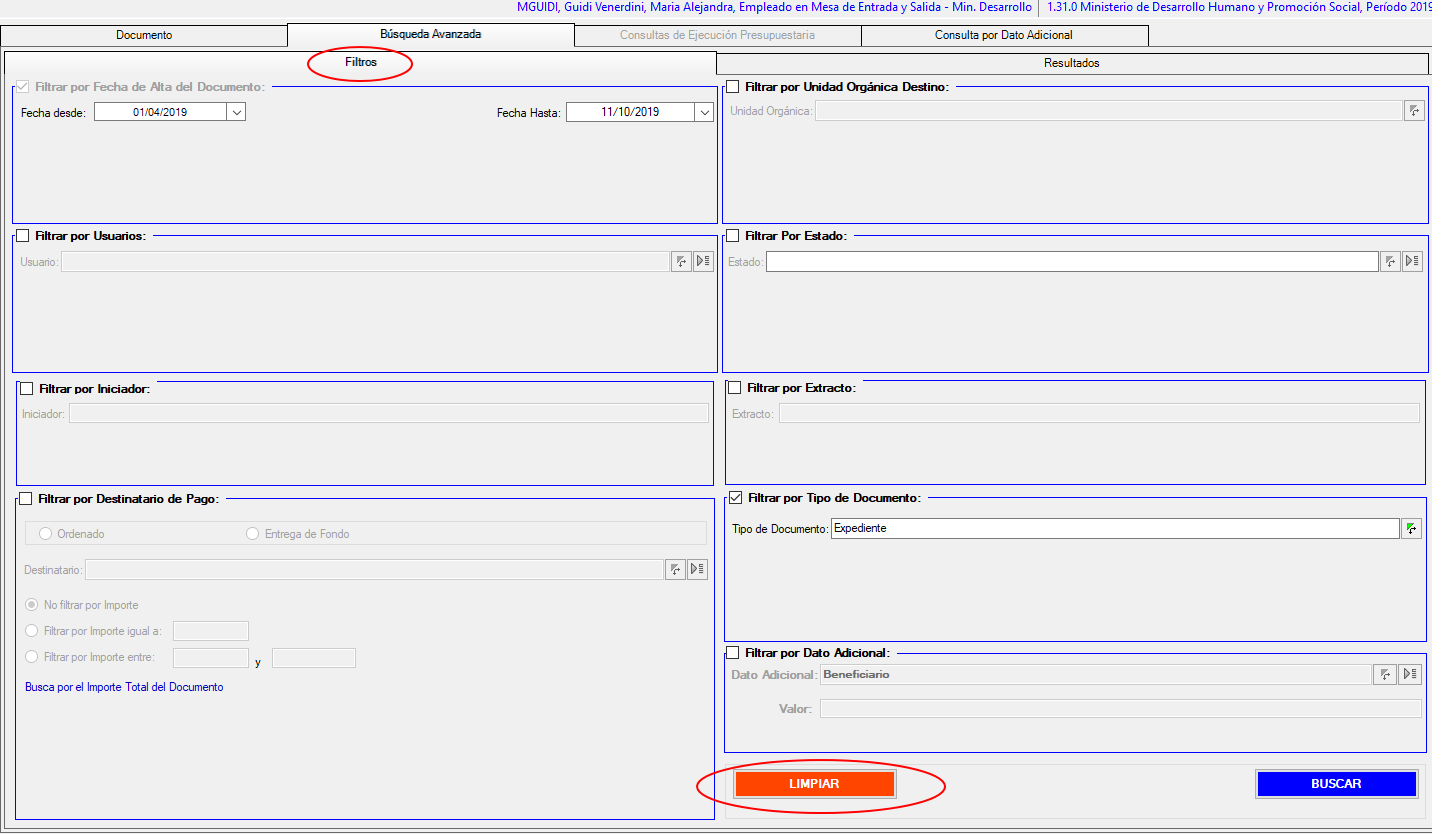 Luego hacer clic en Limpiar  Consulta por Dato AdicionalEsta consulta es solo para los documentos que tengan configurado Datos Adicionales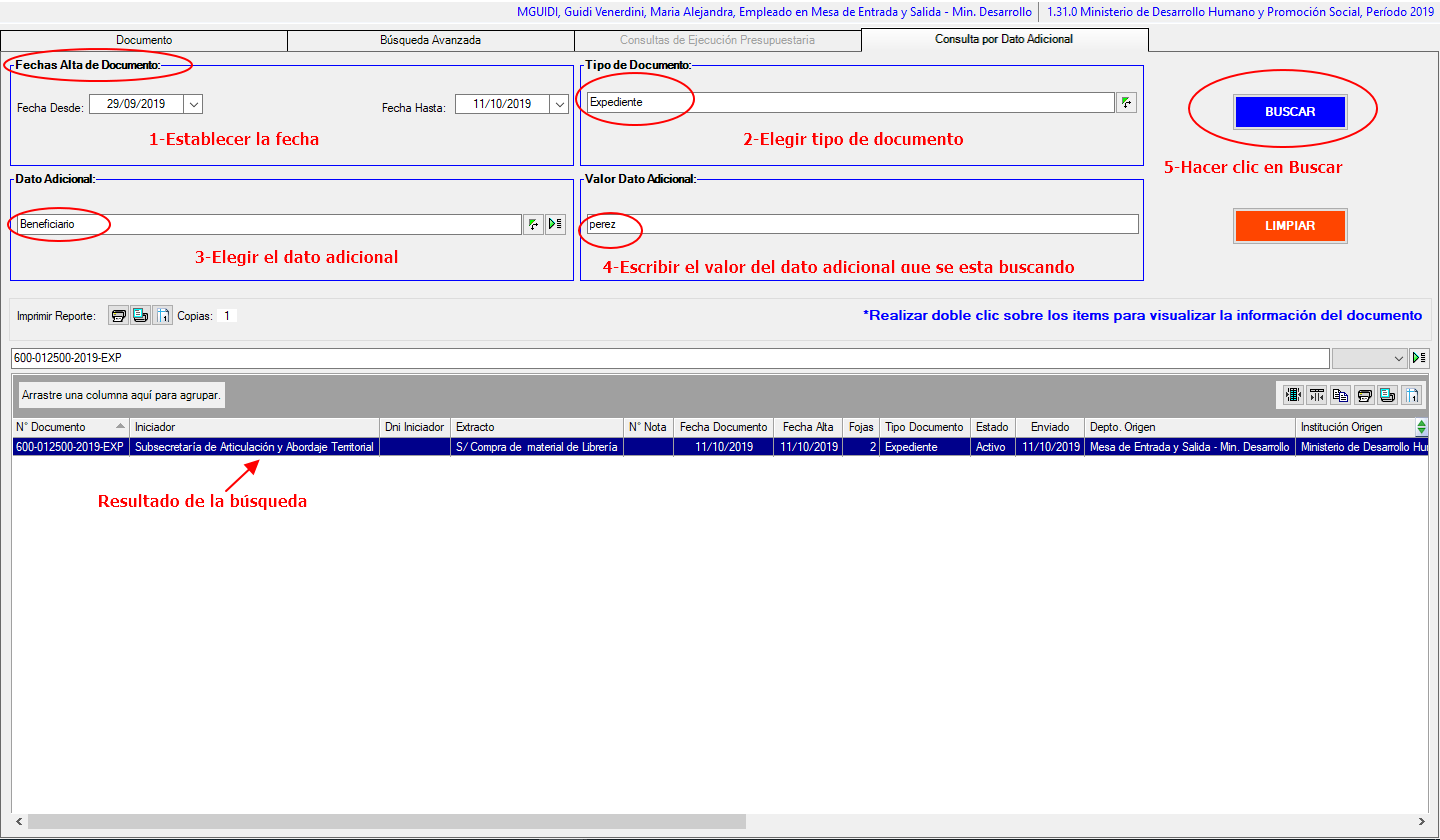 Hacer clic en Limpiar , para hacer una nueva búsquedaReportes Se podrán hacer reportes utilizando la barra de Reportes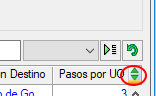 Activar esta barra haciendo clic con el botón 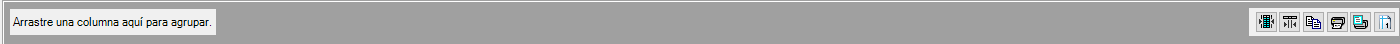  Ajustar el ancho de la columna a la cabecera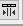   Copiar al porta papel 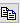   Imprimir Reporte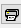   Vista Preliminar del Reporte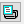  Configurar impresora Vista Preliminar del Reporte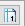 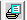  Copiar al porta papel 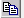 Para mayor información comunicarse a los Teléfonos de contacto: 4306683-6681-6592-6567